ХАНТЫ-МАНСИЙСКИЙ АВТОНОМНЫЙ ОКРУГ - ЮГРАТЮМЕНСКАЯ ОБЛАСТЬХАНТЫ-МАНСИЙСКИЙ РАЙОНД У М АР Е Ш Е Н И Е03.08.2011 										       № 58Об обращении с предложением о разработке нормативного правового акта Ханты-Мансийского автономного округа - ЮгрыВ целях разработки нормативного правового акта Ханты-Мансийского автономного округа – Югры, регулирующего отношения по частичному возмещению расходов на оплату газификации жилых домов (квартир) отдельным категориям граждан, руководствуясь ст. 27 закона Ханты-Мансийского автономного округа – Югры от 25.02.2003 № 14-оз                    "О нормативных правовых актах Ханты-Мансийского автономного округа – Югры",Дума Ханты-Мансийского районаРЕШИЛА:Обратиться в адрес Правительства Ханты-Мансийского автономного округа - Югры с предложением о разработке нормативного правового акта Ханты-Мансийского автономного округа – Югры согласно приложению к настоящему решению.Настоящее решение вступает в силу с момента его подписания.Глава Ханты-Мансийского района							П.Н. Захаров04.08.2011								Приложение 								к решению Думы 								Ханты-Мансийского района								от 03.08.2011 № 58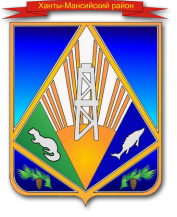 ХАНТЫ-МАНСИЙСКИЙ АВТОНОМНЫЙ ОКРУГ - ЮГРАТЮМЕНСКАЯ ОБЛАСТЬ ХАНТЫ-МАНСИЙСКИЙ РАЙОН ДУМА628002,                                                                                                г. Ханты-Мансийск,                                                                               			 тел. 352-865ул. Гагарина, 214                                                                                  			тел.ф. 352-864«____»__________2011                                                                             		  № _____Губернатору Ханты-Мансийского автономного округа – ЮгрыКомаровой Н.В.Предложение о разработке нормативного правового акта Ханты-Мансийского автономного округа – ЮгрыГлава Ханты-Мансийского района						П.Н. Захаров